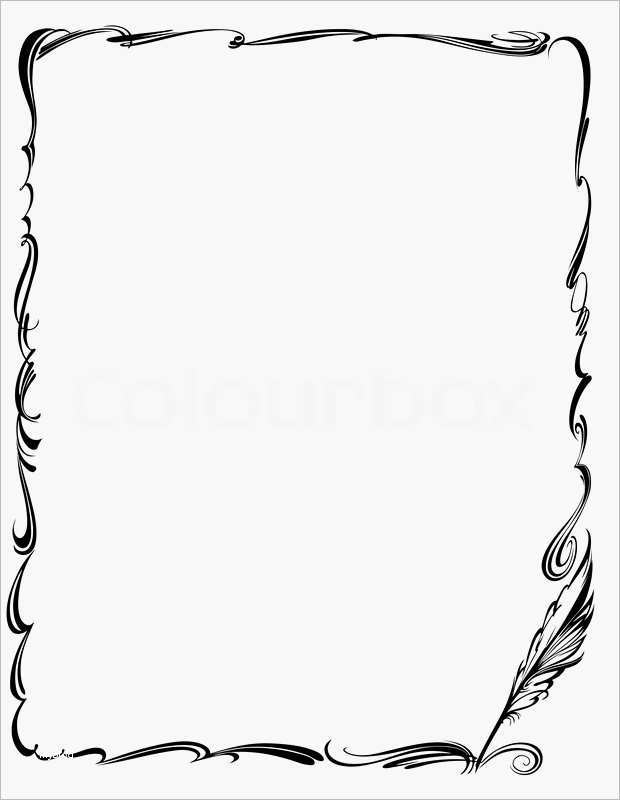 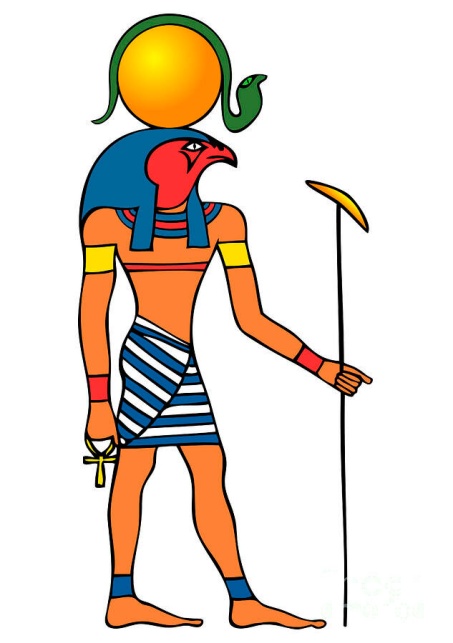 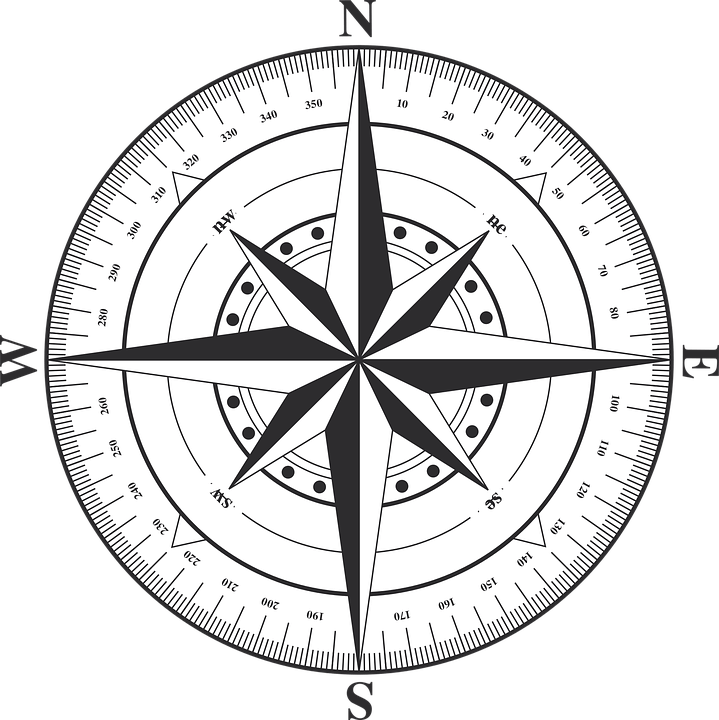 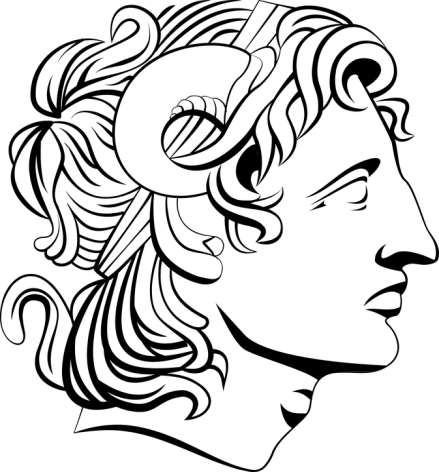 Имя______________________________________Фамилия _______________________________Дата начала дневника ____________________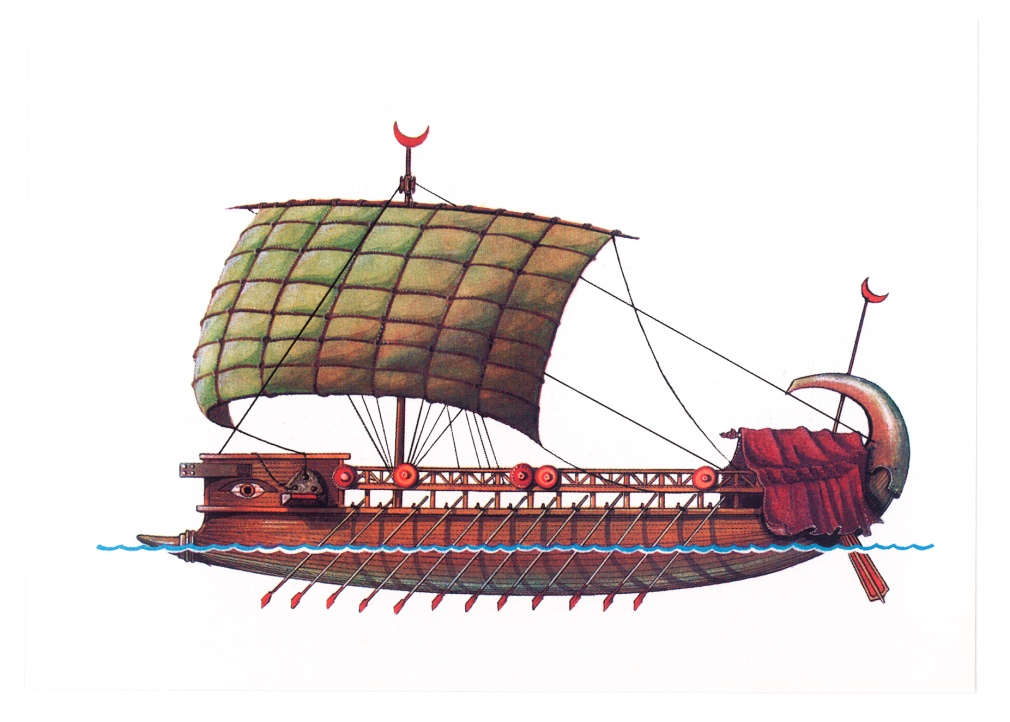 Моя цель ____________________________________________________________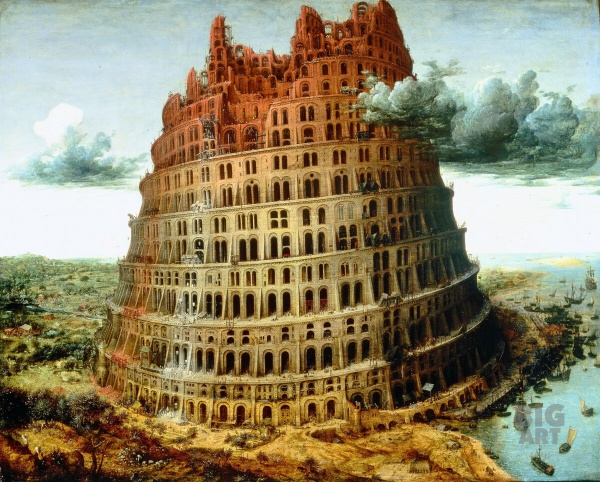 Страна ___________________________________________________________________________Города _____________________________________________________________________________Природные достопримечательности:Реки ________________________________________________________________________________Моря _______________________________________________________________________________Горы ________________________________________________________________________________Пустыни _________________________________________________________________________Основные занятия _____________________________________________________________________________________________________________________________________________________Достопримечательности и достижения:________________________________________________________________________________________________________________________________________________________________________________________________________________________________________________________________________________________________________________________________________________________________________________________________________________________________________________________Известные личности:______________________ - _____________________________________________________________________________________ - _____________________________________________________________________________________ - ____________________________________________________________________________________ - ____________________________________________________________________________________ - ____________________________________________________________________________________ - _____________________________________________________________________________________ - _____________________________________________________________________________________ - _____________________________________________________________________________________ - ____________________________________________________________________________________ - ______________________________________________________________Важные события:______________________ - _____________________________________________________________________________________ - _____________________________________________________________________________________ - _____________________________________________________________________________________ - ____________________________________________________________________________________ - ____________________________________________________________________________________ - ______________________________________________________________Выполни задания путешественника1. Исключи «лишнее» понятие из данного ряда:Соломон, Саул, Давид, Голиаф____________________________________________________2. Замени  выделенное жирным шрифтом  слово термином:Главный источник, из которого мы знаем об истории этих народов, в переводе с греческого языка означает «Книга». ________________3. Установи правильную последовательность событий:1.  Строительство Иерусалимского храма2.  Начало царствования Саула3.  Начало царствования Соломона4.  Завоевание евреями Иерусалима5.  Распад Израильского царства на два государства6.  Начало царствования Давида_______________________________________________________________________________________________4. Рассмотри рисунок и выполни задания: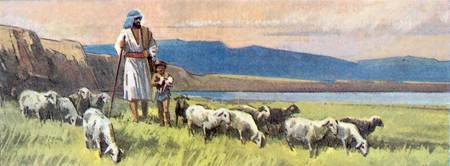 1.  Определи основные занятия еврейского населения: ___________________2.  Дай название полноводной реки. __________________________________________3.  Отметь два верных суждения из предложенных:1)  Государства Палестины были завоеваны фараонами Египта и платили им дань.2)  Евреи верили в единого Бога - Яхве.3)  На рисунке изображен богатый знатный еврей.5. Приведи один аргумент, подтверждающий данное суждение, и один аргумент, опровергающий его. Евреи исповедовали религию отличную от религии их соседей.За _______________________________________________________________________________Против ______________________________________________________________________